Story Stretchers: Tall and Funny Tales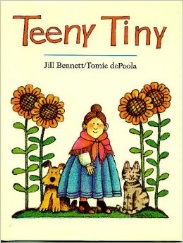 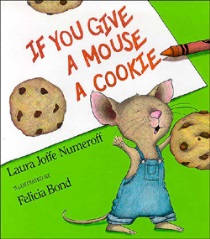 Lesson Plan July 17th- July 21st Teachers: Ms. MunozWeek 7             Topic: Teeny Tiny & If You Give a Mouse a CookieMondayTuesdayWednesdayThursdayFridayCircle TimeDaily CalendarBook: Teeny TinyDaily CalendarBook: Teeny TinyDaily CalendarBook: Green Eggs and HamDaily CalendarBook: If You Give a Mouse a CookieDaily CalendarBook: If You Give a Mouse a CookieCreative ArtsBuild a teeny tiny house (pipe cleaners)Hand painting/stamping Green and yellow slime Paper bag mouse craft Cookie decorating with play dough Music & MovementSimon SaysHokey PokeySpecial Music and Movement with Ms. StellyOld McDonald with puppetsWood and steel instrumentsOutdoor ActivityChalk and Bubbles Special Guest:Soccer ShotsNature WalkField DayWater PlayMath & ScienceCooking:Little Nibbles (Pretzel Sticks, Cereal, Raisins, Sunflower seeds)Cooking:Little Nibbles (Pretzel Sticks, Cereal, Raisins, Sunflower seeds)Cooking:Little Nibbles (Pretzel Sticks, Cereal, Raisins, Sunflower seeds)Cooking:Little Nibbles (Pretzel Sticks, Cereal, Raisins, Sunflower seeds)Cooking:Little Nibbles (Pretzel Sticks, Cereal, Raisins, Sunflower seeds)SensoryColored Rice, Pouring/ Scooping Utensils, ScalesColored Rice, Pouring/ Scooping Utensils, ScalesColored Rice, Pouring/ Scooping Utensils, ScalesColored Rice, Pouring/ Scooping Utensils, ScalesColored Rice, Pouring/ Scooping Utensils, ScalesDramatic PlayBakery: Toddlers use pans and baking utensils to bake and cook desertsHave a desert party! Bakery: Toddlers use pans and baking utensils to bake and cook desertsHave a desert party! Bakery: Toddlers use pans and baking utensils to bake and cook desertsHave a desert party! Bakery: Toddlers use pans and baking utensils to bake and cook desertsHave a desert party! Bakery: Toddlers use pans and baking utensils to bake and cook desertsHave a desert party! Special ActivitiesMonday: 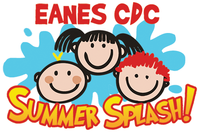 Tuesday: Soccer ShotsWednesday: Music w/ Ms. StellyFriday: Water DayEveryday: Gym Monday: Tuesday: Soccer ShotsWednesday: Music w/ Ms. StellyFriday: Water DayEveryday: Gym Monday: Tuesday: Soccer ShotsWednesday: Music w/ Ms. StellyFriday: Water DayEveryday: Gym Monday: Tuesday: Soccer ShotsWednesday: Music w/ Ms. StellyFriday: Water DayEveryday: Gym Monday: Tuesday: Soccer ShotsWednesday: Music w/ Ms. StellyFriday: Water DayEveryday: Gym 